DP HL Chemistry, Year 2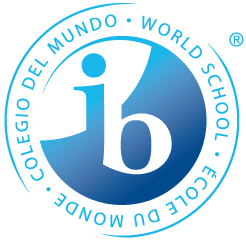 Instructor:  Matt TognaEmail:  mjtogna@henrico.k12.va.us Period:  3Location:  62Course Outline											 Unit 1 – Year 1 Review, MP1Unit 2 – Acid/Base Chemistry, MP1Unit 3 – Oxidation-Reduction, MP1Unit 4 – Organic Part 1, MP2Unit 5 – Organic Part 2, MP2Unit 6 – Measurement and Data Processing, MP3	Unit 7 – Biochemistry, MP3Other Major Assessments									Internal Assessment (December – February, MP2)Full Length IB Mock Exam (late March, MP3)End of Year Project (after IB exams, MP4)